Приложение 1 к постановлению Главы городского округа Верхняя Пышма от 05 декабря 2017 года № 55Схема расположения элемента планировочной структуры «Технологическое присоединение объекта капитального строительства: административно-бытовой комплекс, расположенный по адресу: Свердловская область, г. Верхняя Пышма, пр. Успенский, д. 131 литер 19А к сети газораспределения (Ти22-00219)»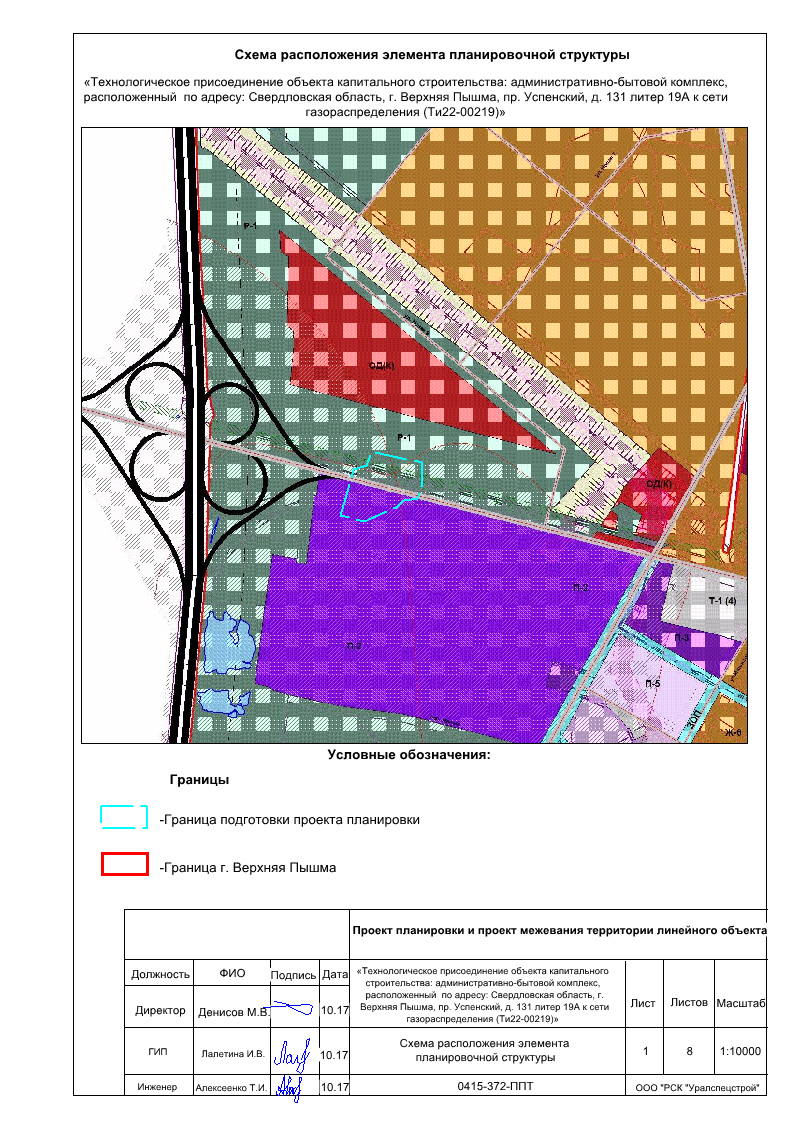 